Психологическое занятие-тренинг для первоклассников и родителей 10.12.2015гЦель: создание условий для организации эмоционально-положительной атмосферы,сотрудничества и взаимодействия детей и родителей в игровой форме, развития социально-адаптивных качеств детейЗадачи: расширение возможностей понимания психических особенностей своего ребенка,активация коммуникаций в семье, формирование интереса родителей к внутреннему миру ребенка,развитие толерантных  взаимоотношений между детьми,формирование и усиление общего командного духа, путем сплочения детей,получение эмоционального и физического удовольствия от результата занятияОборудование:Видео, релаксационная музыка  «Голос  сфер» гитара ДидюляБейджики в форме облачка,Мяч (или мягкая игрушка),Бубен,КлейОформление:Тема занятияДерево – яблоня,«Вялые» и «Спелые»  яблоки (для каждого участника),СолнышкоХод занятия:Игра-активатор «Давайте познакомимся и поздороваемся»(по кругу, передавая  мяч друг другу, называем свое имя и приветствуем всех участников занятия)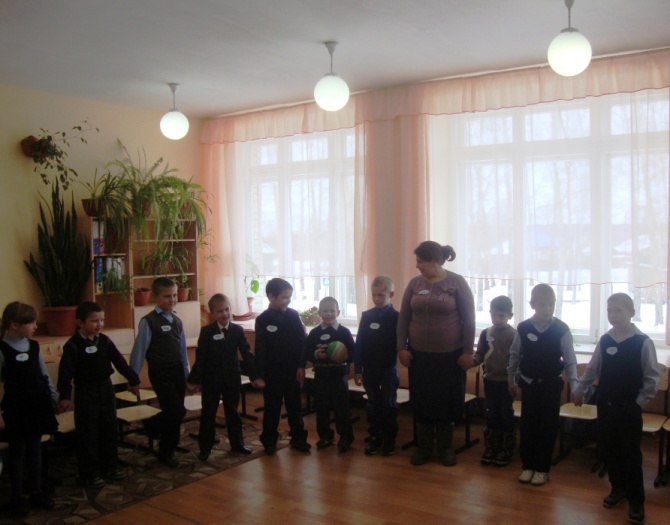 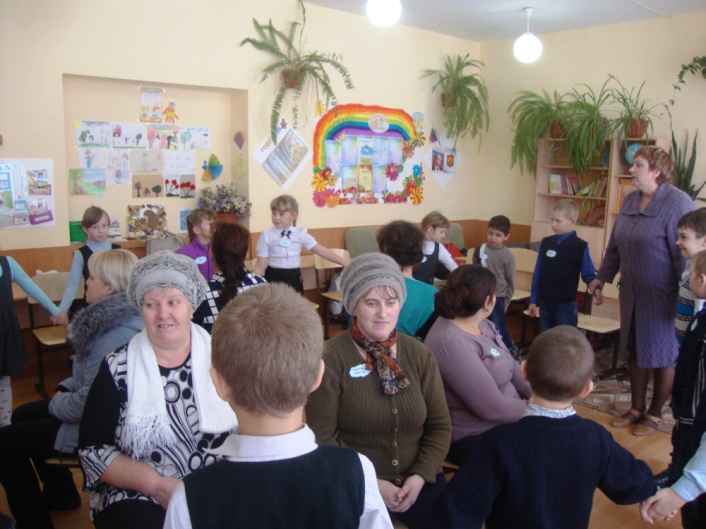 Правила общения:«Нельзя грубить, кричать, перебивать»Игра «Давайте познакомимся поближе»(Родители сидят, образуя внешний круг,  дети - внутренний. В зависимости от количества участников, родители могут образовать   внутренний круг)Дети отвечают на вопросы родителей. Ответы помогают  узнать других детей поближе.Родители рассказывают о каждом ребенке, то, что они узнали о нем нового, интересногоДети  задают несколько  вопросов родителям, на которые каждый из них отвечает.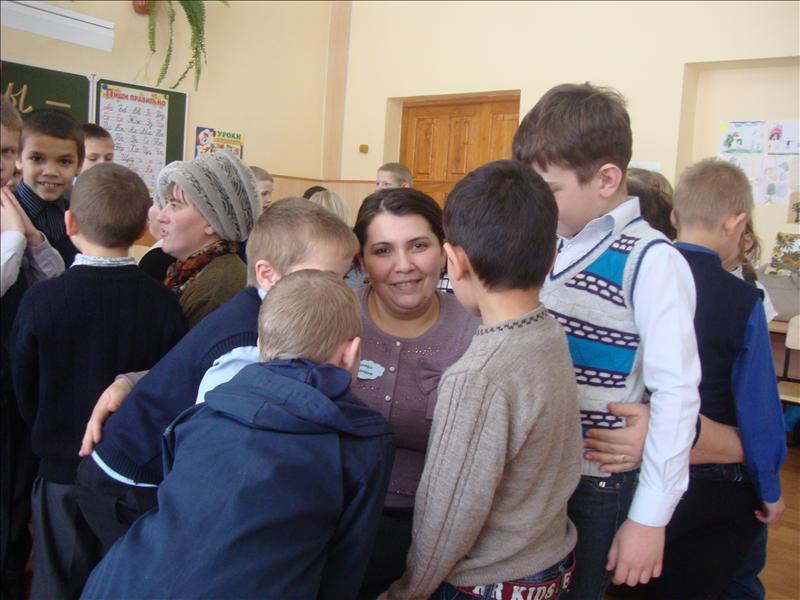 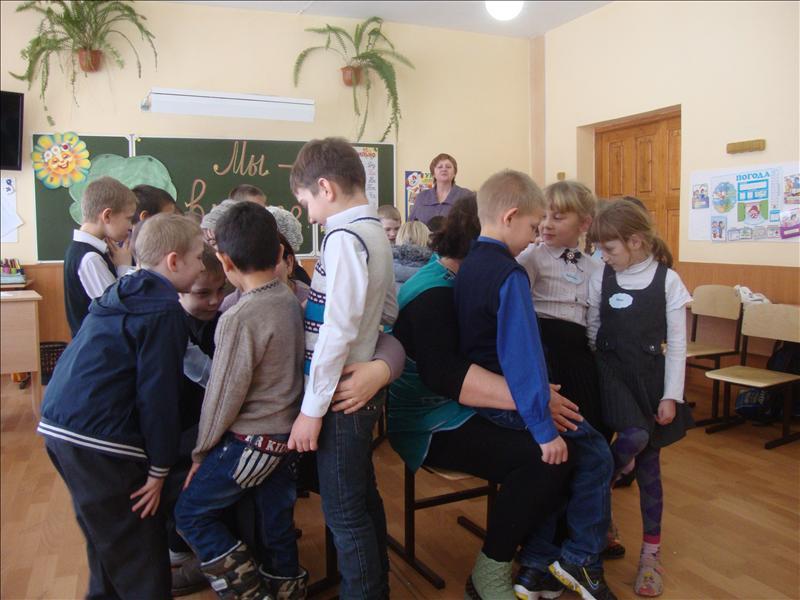 Девиз   дня:                 «В одной детской песне поется: «Вместе весело шагать по просторам и, конечно, припевать лучше хором». Конечно, иногда хочется поиграть одному, и есть дела, которые человек должен делать сам. Но часто бывает так, что играть одному неинтересно, и есть дела,  которые лучше делать вместе. Сегодня на занятии мы будем вместе играть,  вместе дружить,  радоваться друг за другаПодвижная игра на сплочение «Атомы - Молекулы»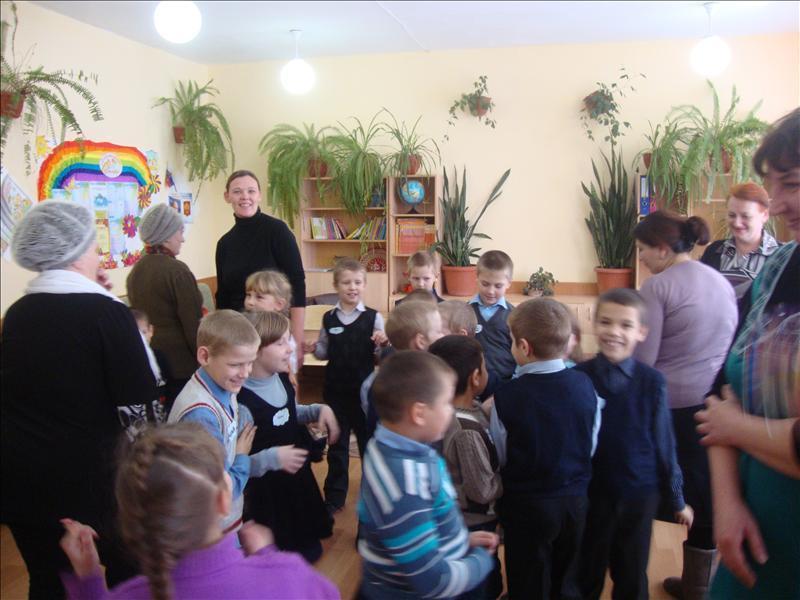 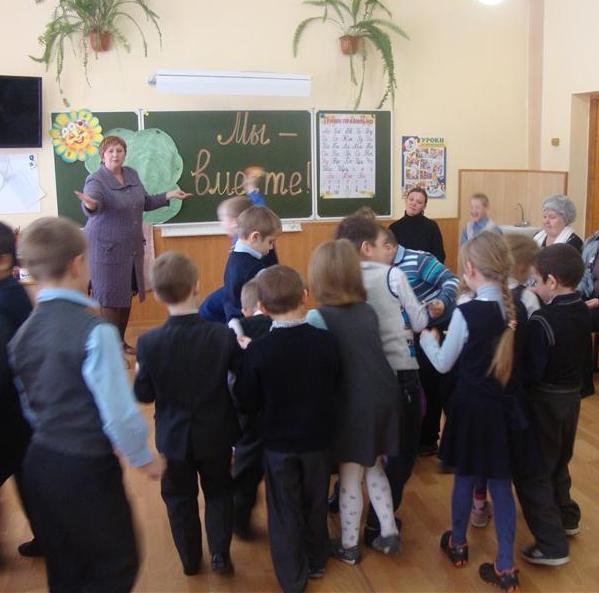 Упражнение: «Два берега реки – Щепочка»Упражнение: «Продолжаем фразу: «В школу ходят, чтобы…»Упражнение: «Один или два»Наше следующее упражнение для внимательных ребят, а вы ребята все можете быть внимательными. Упражнение называется «Один или два». Рассмотрите себя, свое тело, потрогайте лицо. Вы заметили, что у человека две руки, а лоб – один?Я буду называть какую-то часть тела, и если я назову что-то, что у человека только одно, например, лоб, то встают только девочки и мамы. А если я назову часть тела, которая не одна, а таких частей две, то встают мальчики и папы. Всем понятно?НосНогаРотГлазУхоЯзыкПлечоКоленоЛобПалецПяткаГорлоРукаСпинаМолодцы,  очень приятно, что вы такие внимательные!Тренинг: «Негатив – Позитив»- Дети, а вы любите играть?А всегда ли мы соблюдаем правила игры?- Какие качества  мешают  быть дружными?- Как при этом чувствуют себя окружающие?- У нас в классе бывают такие ситуации?- А какие качества помогают  стать хорошим другом, собеседником?- А вы обладаете положительными качествами? Стараетесь быть добрыми, смелыми, внимательными….? Всем участникам раздают по два яблока «вялые, гнилые и спелые, вкусные»- Пусть плохие качества «гнев, злость…» – это вялые, невзрачные, неприятные на вид, не вкусные   яблочки – положим на правую ладонь, вытянутой руки,а хорошие наши качества «доброта, внимательность, понимание, поддержка, ответственность…» – сочные красивые, солнечные вкусные яблоки – положим на левую ладонь.- Давайте на счет 1-2-3 помнем плохое яблоко и выбросим его в корзину,  и когда нам захочется кого-нибудь толкнуть в спину, нагрубить – будем вспоминать, что так делать нельзя, мы обижаем тех, кто с нами рядом.Приготовились. 1-2-3… Выбрасываем в ведро злость, обиду…- А сейчас каждый подходит к яблоньке, говорит пожелание участникам занятия и приклеивает яблочко к ее веткам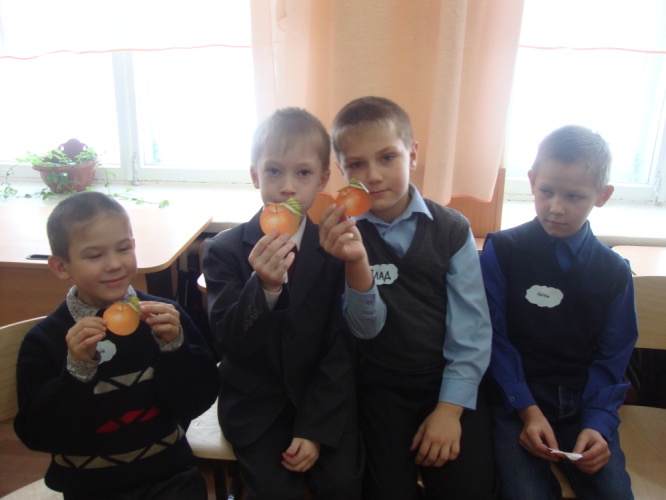 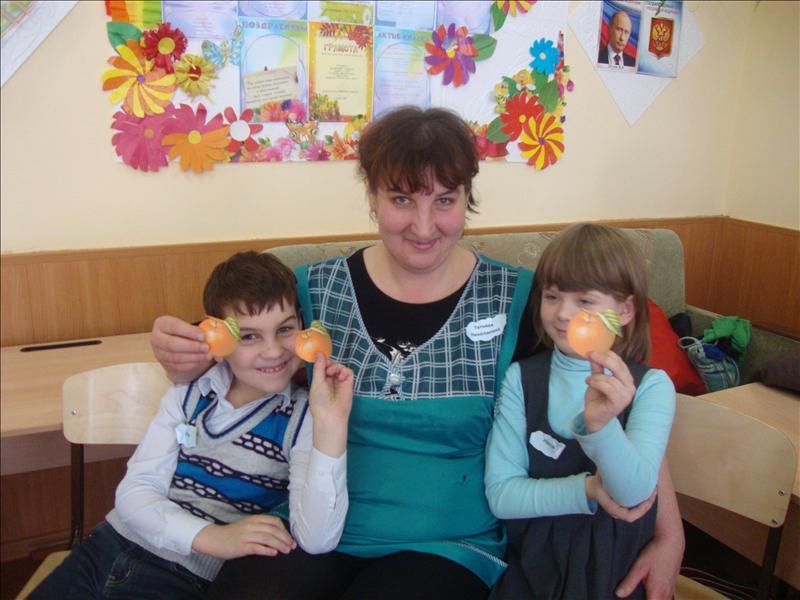     Пожелание ведущего:Желаю вам цвести, расти, Копить, крепить здоровье.Оно для дальнего пути Главнейшее условие!Пусть каждый день и каждый час,Вам новое добудет,Пусть будет добрым ум у вас,А сердце умным будет!(Маршак)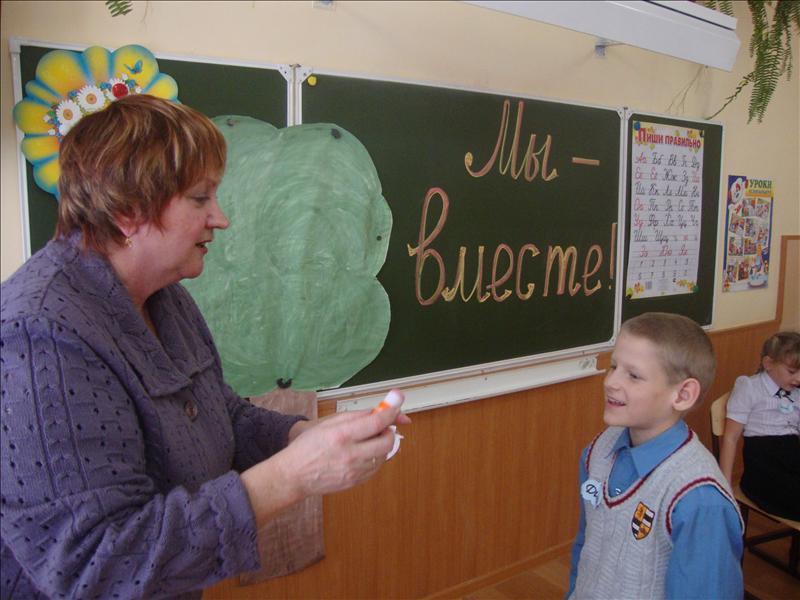 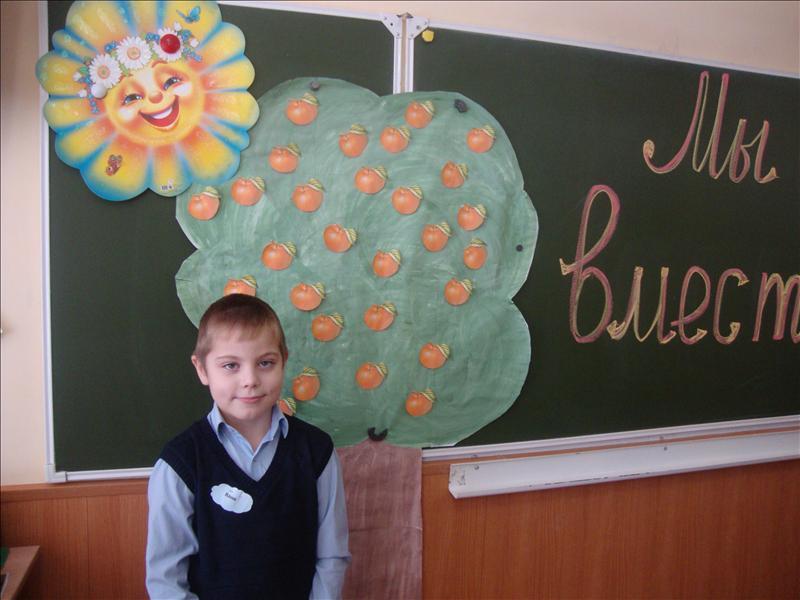 Вот такое получилось у нас  дерево. И если у нас все будет хорошо, оно надолго останется крепким и красивым. А если мы будем поступать плохо, то …(яблочки опадут, веточки поникнут, дерево завянет и погибнет)ВСЕ В НАШИХ РУКАХ!!!Пусть сбудутся все ваши добрые пожелания, чтобы ваши дела могли радовать всех одноклассников и ваших родителейИтоговый круг: «Интересное-Полезное»ПОЛУЧИЛОСЬ У НАС СЕГОДНЯ БЫТЬ ВМЕСТЕ ИЛИ НЕТ?Упражнение: «Солнышко светит для тебя, потому что…»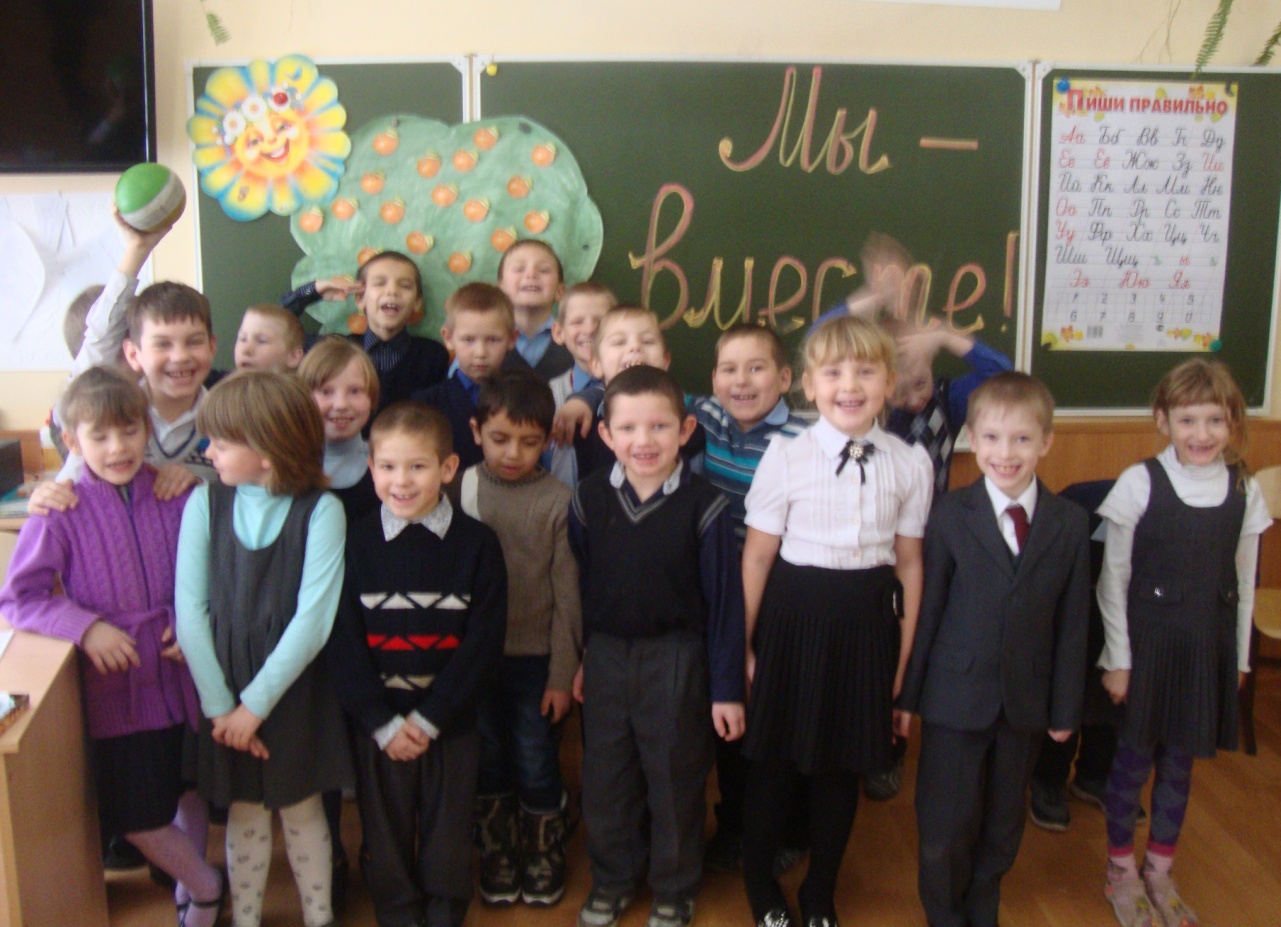 На этом наше занятие подошло к концу. Мы поближе познакомились друг с другом, подружились.  Желаем всем удачи.  Спасибо за сотрудничество!